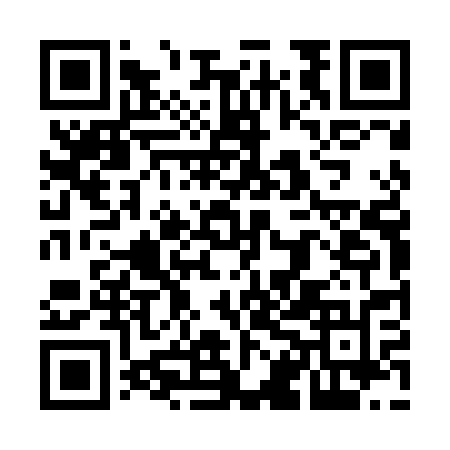 Ramadan times for Dylewo, PolandMon 11 Mar 2024 - Wed 10 Apr 2024High Latitude Method: Angle Based RulePrayer Calculation Method: Muslim World LeagueAsar Calculation Method: HanafiPrayer times provided by https://www.salahtimes.comDateDayFajrSuhurSunriseDhuhrAsrIftarMaghribIsha11Mon4:064:066:0311:503:395:375:377:2812Tue4:044:046:0111:503:415:395:397:3013Wed4:014:015:5911:493:425:415:417:3214Thu3:583:585:5611:493:445:435:437:3415Fri3:563:565:5411:493:455:455:457:3616Sat3:533:535:5111:483:475:475:477:3817Sun3:503:505:4911:483:485:485:487:4018Mon3:483:485:4611:483:505:505:507:4219Tue3:453:455:4411:483:515:525:527:4420Wed3:423:425:4211:473:535:545:547:4621Thu3:393:395:3911:473:545:565:567:4922Fri3:363:365:3711:473:565:585:587:5123Sat3:333:335:3411:463:576:006:007:5324Sun3:313:315:3211:463:596:016:017:5525Mon3:283:285:2911:464:006:036:037:5826Tue3:253:255:2711:454:026:056:058:0027Wed3:223:225:2511:454:036:076:078:0228Thu3:193:195:2211:454:046:096:098:0429Fri3:163:165:2011:454:066:116:118:0730Sat3:133:135:1711:444:076:126:128:0931Sun4:104:106:1512:445:087:147:149:121Mon4:074:076:1212:445:107:167:169:142Tue4:034:036:1012:435:117:187:189:163Wed4:004:006:0812:435:127:207:209:194Thu3:573:576:0512:435:147:217:219:215Fri3:543:546:0312:425:157:237:239:246Sat3:513:516:0012:425:167:257:259:277Sun3:483:485:5812:425:187:277:279:298Mon3:443:445:5612:425:197:297:299:329Tue3:413:415:5312:415:207:317:319:3410Wed3:383:385:5112:415:227:327:329:37